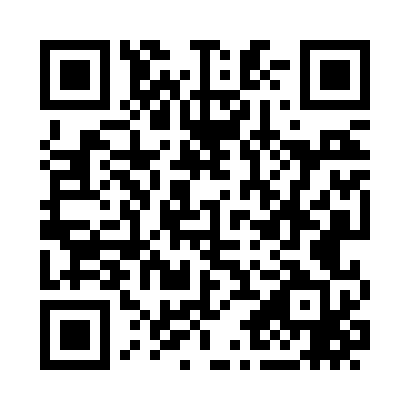 Prayer times for Ainger, Ohio, USAMon 1 Jul 2024 - Wed 31 Jul 2024High Latitude Method: Angle Based RulePrayer Calculation Method: Islamic Society of North AmericaAsar Calculation Method: ShafiPrayer times provided by https://www.salahtimes.comDateDayFajrSunriseDhuhrAsrMaghribIsha1Mon4:276:091:435:459:1710:592Tue4:276:091:435:459:1710:583Wed4:286:101:435:459:1610:584Thu4:296:101:435:459:1610:575Fri4:306:111:435:459:1610:576Sat4:316:111:445:459:1610:567Sun4:326:121:445:459:1510:558Mon4:336:131:445:459:1510:559Tue4:346:141:445:459:1410:5410Wed4:356:141:445:459:1410:5311Thu4:366:151:445:459:1310:5212Fri4:376:161:445:459:1310:5113Sat4:386:171:455:459:1210:5114Sun4:396:171:455:459:1210:5015Mon4:406:181:455:459:1110:4916Tue4:426:191:455:459:1010:4817Wed4:436:201:455:459:1010:4618Thu4:446:211:455:459:0910:4519Fri4:456:221:455:449:0810:4420Sat4:476:221:455:449:0810:4321Sun4:486:231:455:449:0710:4222Mon4:496:241:455:449:0610:4123Tue4:516:251:455:449:0510:3924Wed4:526:261:455:439:0410:3825Thu4:536:271:455:439:0310:3726Fri4:556:281:455:439:0210:3527Sat4:566:291:455:439:0110:3428Sun4:576:301:455:429:0010:3229Mon4:596:311:455:428:5910:3130Tue5:006:321:455:428:5810:2931Wed5:026:331:455:418:5710:28